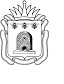 УПРАВЛЕНИЕ ОБРАЗОВАНИЯ И НАУКИТАМБОВСКОЙ ОБЛАСТИП Р И К А ЗО проведении регионального конкурса детского творчества по безопасности дорожного движения среди воспитанников и обучающихся образовательных организаций области «Дорога глазами детей»В целях развития правовой грамотности, культуры безопасного дорожного движения, интеллектуально-творческого потенциала и личной ответственности обучающихся и их родителей в области правил дорожного движения, ПРИКАЗЫВАЮ:1.	Тамбовскому областному государственному бюджетному образовательному учреждению дополнительного образования «Центр развития творчества детей и юношества» (Долгий) совместно с управлением Государственной инспекции безопасности дорожного движения управления Министерства внутренних дел России по Тамбовской области (Дёмин) провести в период с 15 сентября по 30 ноября 2022 года региональный конкурс детского творчества по безопасности дорожного движения среди воспитанников и учащихся образовательных организаций области «Дорога глазами детей» (далее – Конкурс).2.	Утвердить положение о проведении Конкурса (приложение №1).3.	Утвердить состав регионального организационного комитета Конкурса (приложение №2).           4. Утвердить    смету    расходов   на    проведение   регионального конкурса детского творчества по безопасности дорожного движения среди воспитанников и обучающихся образовательных организаций области «Дорога глазами детей» (приложение №3).5.	Рекомендовать	руководителям органов местного самоуправления, осуществляющих управление в сфере образования, подведомственным общеобразовательным учреждениям обеспечить участие в Конкурсе.Врио начальника управления                                                Т.П. КотельниковаНачальник отдела дополнительногообразования и воспитания управленияобразования и науки области_____________Д.В. ТруновНачальник ТОГКУ «Центр материально-техническогообеспечения»»_________________В.А. ЗотоваДиректор ТОГБОУ ДО «Центрразвития творчества детейи юношества»_____________И.А. ДолгийРасчет рассылки: Д.В. Трунов —1 экз.О.В. Дёмин — 1 экз.И.А. Долгий — 1 экз.МОУО — 30 экз.Подведомственныеобщеобразовательные учреждения – 1 экз.ПРИЛОЖЕНИЕ №1УТВЕРЖДЕНОприказом управленияобразования и науки областиот _________________ № _____Положениео проведении регионального конкурса детского творчества по безопасности дорожного движения среди воспитанников и обучающихся образовательных организаций области«Дорога глазами детей»1. Общие положения1.1.	Настоящее положение о проведении регионального конкурса детского творчества по безопасности дорожного движения среди воспитанников и обучающихся образовательных организаций области «Дорога глазами детей» (далее – Положение) определяет и регулирует порядок организации и проведения регионального конкурса детского творчества по безопасности дорожного движения среди воспитанников и обучающихся образовательных организаций области «Дорога глазами детей» (далее – Конкурс).1.2.	Учредителями Конкурса являются управление образования и науки Тамбовской области совместно с управлением Государственной инспекции безопасности дорожного движения управления Министерства внутренних дел России по Тамбовской области (далее – управление ГИБДД УМВД России по Тамбовской области).1.3.	Организационно-методическое сопровождение осуществляет Региональный ресурсный центр по профилактике детского дорожно-транспортного травматизма (далее – Ресурсный центр ПДДТТ), созданный на базе Тамбовского областного государственного бюджетного образовательного учреждения дополнительного образования «Центр развития творчества детей и юношества» (далее – Центр).2. Цель и задачи Конкурса2.1.	Цель Конкурса: популяризация средствами детского творчества правил дорожного движения, предупреждение детского дорожно-транспортного травматизма.2.2.	Задачи Конкурса:пропаганда безопасности дорожного движения;формирование у воспитанников и обучающихся образовательных организаций интереса к изучению правил дорожного движения, навыков безопасного поведения на дорогах и на транспорте через развитие творческой активности детей.3. Участники Конкурса3.1.	В Конкурсе принимают участие воспитанники и обучающиеся образовательных организаций области.3.2.	В Конкурсе допускается индивидуальное и командное участие по четырем возрастным группам:1 группа – дошкольный возраст – 5-6 лет - воспитанники дошкольных образовательных организаций;2 группа – младший школьный возраст (7-10 лет);3 группа – средний школьный возраст (11-14лет);4 группа – старший школьный возраст (15-17лет).4. Номинации Конкурса4.1.	Конкурс проводится по номинациям:«Волшебная кисть»;«Умелые руки»;«Золотое перо».5. Порядок и условия проведения Конкурса5.1. 	Подготовку и проведение Конкурса осуществляет региональный организационный комитет (далее – Оргкомитет), утвержденный приказом управления образования и науки области.5.2. Конкурс   проводится в  период   с   15 сентября    по     30 ноября 2022 года.5.3. Этапы проведения Конкурса:1 этап (с 15 сентября по 10 октября 2022 года) – на уровне образовательных организаций.2 этап (с 11 октября по 2 ноября 2022 года) – муниципальный (на уровне районов и городов области).На 2 этап Конкурса допускаются работы, занявшие призовые места
на 1-ом этапе Конкурса.3 этап (с 3 по 25 ноября 2022 года) – региональный, проводится на базе Ресурсного центра ПДДТТ.На региональный этап направляются работы победителей (1 место) муниципального этапа в каждой номинации по каждой возрастной группе (1 работа).5.4. 	Для участия в региональном этапе Конкурса необходимо                          до 3 ноября 2022 года:5.4.1.	Подать заявку-анкету в электронном виде, по ссылке https://forms.yandex.ru/admin/63031869591983b4f6eca3dd/edit, которая находится на портале «Дополнительное образование детей Тамбовской области» во вкладке «Региональный ресурсный центр по профилактике детского дорожно-транспортного травматизма» в разделе «Конкурсы»             (http://dop.68edu.ru/regionalnye-resursnye-tsentry/rrc-ddtt/konkursy).5.4.2.	Прикрепить к заявке на каждого участника (группы), из числа победителей муниципального этапа архив документов, состоящий из:скан-копии итогового протокола муниципального этапа Конкурса;скан-копии согласия на обработку персональных данных на каждого участника регионального этапа Конкурса (приложение к Положению).5.4.3.	Предоставить в оргкомитет Конкурса работы победителей муниципального этапа по адресу: 392000, г. Тамбов, ул. Сергея Рахманинова, 3 Б, каб. 27 (Ресурсный центр ПДДТТ). 5.5.	Подача заявки-анкеты на участие в Конкурсе рассматривается Оргкомитетом, как согласие автора (авторов) на возможное использование материалов Конкурса при проведении мероприятий и размещение публикаций с соблюдением авторских прав.5.6.	По вопросам организации и проведения Конкурса обращаться по электронному адресу: osvr-centr@yandex.ru, телефон +7 (4752) 42-95-50
(доп. 1505).Контактное лицо: Покровская Мария Сергеевна, педагог-организатор Центра. 6. Требования к конкурсным работам6.1.	Номинация «Волшебная кисть» (художественно-изобразительное творчество: рисунки, плакаты, эскизы значков, эмблем, календари и др.).6.1.1.	К участию в Конкурсе принимаются работы, выполненные детьми в техниках: карандаш, фломастер, гуашь, акварель, пастель, гравюра, коллаж и т.д., отвечающие целям и задачам Конкурса.6.1.2.	Критерии оценки конкурсных работ:соответствие возрастной группе (0-5 баллов);мастерство и техника исполнения (0-5 баллов);раскрытие темы (0-5 баллов);цветовое решение, колорит (0-5 баллов);композиция (0-5 баллов);настроение, выразительность и эмоциональность (0-5 баллов);неординарность и оригинальность (0-5 баллов);отсутствие ошибок в содержании трактовки и использования терминов правил дорожного движения (0-5 баллов).6.2.	Номинация «Золотое перо» (литературное творчество: сочинения, стихотворения, частушки, байки, сказки и др.).6.2.1.	К участию в Конкурсе принимаются работы, выполненные детьми в прозаической или поэтической форме на тему безопасности дорожного движения.6.2.2.	В тексте не допускается сокращение наименований, за исключением общепринятых. Объем работы составляет не более 3 страниц печатного текста формата А4, кегль 14, шрифт Times New Roman (примерное количество знаков 7500).6.2.3. Критерии оценки конкурсных работ:полнота раскрытия темы и построение сюжета (0-5 баллов);оригинальность авторского изложения (0-5 баллов);отсутствие заимствований из ранее опубликованного по этой теме (0-5 баллов);выразительность поэтического языка, оригинальность (0-5 баллов);отсутствие в содержании ошибок в толковании и использовании терминов правил дорожного движения.6.3.	Номинация «Умелые руки» (декоративно-прикладное творчество).6.3.1.	К участию в Конкурсе принимаются работы, выполненные детьми в форме: скульптуры, мягкой игрушки, технических моделей, макетов, а также способом выжигания, вышивания, шитья, вязания, росписи либо резьбы по дереву, аппликации, макраме, бисероплетения, соломки и т.п., соответствующие тематике Конкурса.Габаритные размеры работ должны быть не более 0,6х0,6х0,6 м..6.3.2. Критерии оценки конкурсных работ:сюжет (0-5 баллов);композиция (0-5 баллов);полнота освещения выбранной темы (0-5 баллов);творческий подход в выполнении работ (0-5 баллов);художественный вкус и оригинальность (0-5 баллов);умелое сочетание традиций и новаторства в изготовлении работы         (0-5 баллов);фантазия в употреблении материалов изготавливаемых изделий, владение выбранной техникой (0-5 баллов);эстетический вид и оформление работы (0-5 баллов);применение новых технологий и материалов, нетрадиционное применение известных материалов (0-5 баллов);отсутствие в содержании ошибок в толковании и использовании терминов правил дорожного движения (0-5 баллов).6.4.	Работы, представленные на конкурс, должны обязательно иметь этикетку, содержащую следующую информацию:6.5.	Конкурсные материалы, представленные на Конкурс с нарушением сроков и требований настоящего Положения, к участию в Конкурсе не допускаются.6.6.	Конкурсные материалы не должны:противоречить Правилам дорожного движения и законодательству Российской Федерации;носить рекламный характер, а также враждебный или оскорбляющий характер по религиозным, гендерным, социальным, профессиональным и другим различиям.6.7.	Конкурсная работа должна быть авторской. Ответственность за несоблюдение авторских прав (использованных материалов) участвующего в Конкурсе, несет автор, коллектив, приславшие данную работу.6.8.	Конкурсные работы не рецензируются. 7. Руководство Конкурса7.1.	Общее руководство по подготовке и проведению Конкурса осуществляет Оргкомитет, утвержденный приказом управления образования и науки области.7.2.	Оргкомитет Конкурса:регистрирует участников Конкурса, осуществляет сбор конкурсных материалов;проводит первичную оценку представленных материалов и осуществляет предварительный отбор поступивших на Конкурс материалов с целью отклонения работ, представленных с нарушением условий настоящего Положения;формирует и организует работу жюри для оценивания работ;формирует рейтинг участников для определения победителей;информирует об итогах Конкурса;организует награждение победителей Конкурса.7.2.1.	Члены Оргкомитета могут входить в состав жюри.7.3.	Жюри Конкурса:проводит оценку конкурсных материалов, поступивших на Конкурс, в соответствии с критериями (п.6. настоящего Положения);формирует итоговый протокол;имеет право ходатайствовать о награждении специальными дипломами отдельных участников Конкурса.7.3.1.	Председатель жюри:избирается из общего числа членов экспертной комиссии;имеет право решающего голоса в спорных вопросах.7.3.2.	Решение жюри оформляется протоколом, является окончательным, изменению, обжалованию и пересмотру не подлежит.7.4.	Оргкомитет оставляет за собой право в одностороннем порядке вносить изменения и дополнения к настоящему Положению со своевременным информированием об этих изменениях и дополнениях на портале «Дополнительное образование детей Тамбовской области» во вкладке «Региональный ресурсный центр по профилактике детского дорожно-транспортного травматизма» в разделе «Конкурсы» (https://dop.68edu.ru/archives/category/konkursy-napravlennye-na-profilaktiku-detskogo-dorozhno-transportnogo-travmatizma ).7.5.	Для подготовки и проведения муниципального этапа Конкурса создаются соответствующие организационные комитеты в муниципалитетах.8. Подведение итогов Конкурса8.1.	Оргкомитет определяет победителей (1 место) и призеров (2 и 3 место) в каждой возрастной группе по каждой номинации Конкурса на основании итогового протокола жюри.8.2.	По итогам Конкурса победители (1 место) и призеры (2 и 3 место) в каждой номинации награждаются дипломами управления образования и науки области и управления ГИБДД УМВД России по Тамбовской области и ценными подарками.9. Прочие условия9.1.	Организация и проведение Конкурса на местах, командирование победителей Конкурса (для их награждения) осуществляются за счет органов местного самоуправления, осуществляющих управление в сфере образования, а также иных заинтересованных ведомств и организаций (по договоренности).9.2.	Оргкомитет оставляет за собой право в соответствии с согласием на обработку персональных данных физического лица, в соответствии с настоящим Положением использовать работы в некоммерческих целях (репродуцировать, использовать в выставочной деятельности результаты для нужд и в целях рекламы аналогичных мероприятий, в методических и информационных изданиях) в порядке, предусмотренном законодательством о персональных данных (Федеральный закон от 27.07.2006 №152-ФЗ «О персональных данных»).Приложение к ПоложениюСогласие родителя (законного представителя)
           на обработку персональных данных несовершеннолетнего(до 18 лет) участника           регионального конкурса детского творчества по безопасности дорожного движениясреди воспитанников и обучающихся образовательных организаций области                                          «Дорога глазами детей»Я, _______________________________________________________________________________,                                                      (ФИО родителя или законного представителя)зарегистрированный (-ая) по адресу: ______________________________________________________________                                                                                                (адрес места регистрации)______________________________________________________________________________________________наименование документа удостоверяющего личность______________________серия_____№__________выдан______________________________________________________________________________________________,                                                           (когда и кем выдан)являясь    родителем   (законным представителем)    несовершеннолетнего_____________________________________________________________________________________________,(ФИО несовершеннолетнего)зарегистрированного по адресу:__________________________________________________________________(адрес места регистрации несовершеннолетнего)_______________________________________________, на основании_______________________________________________________________________________________________________________________________
(указать вид документа, подтверждающего полномочие действовать в интересах несовершеннолетнего 
(паспорт; в случае опекунства указать реквизиты документа, на основании которого осуществляется опека 
или попечительство, а в случае удостоверения личности, документом, заменяющим паспорт, 
вписать реквизиты свидетельства о рождении несовершеннолетнего)даю свое согласие на обработку Управлению образования и науки Тамбовской области, расположенному по адресу: Тамбовская область, город Тамбов, ул. Советская, 108 и Тамбовскому областному государственному бюджетному образовательному учреждению дополнительного образования «Центр развития творчества детей и юношества», расположенному по адресу: Тамбовская область, город Тамбов, ул. Сергея Рахманинова, д. 3б (далее – Операторы), персональных данных несовершеннолетнего, относящихся исключительно к перечисленным ниже категориям персональных данных: фамилия, имя, отчество; дата рождения; место учебы (детский сад); класс; информация о конкурсной работе (проекте, эссе и т.п.), номинация, биометрические данные (фото и видео изображения).Я даю согласие на использование персональных данных несовершеннолетнего исключительно в целях оформления сводной заявки от _____________________________________________________________________указать муниципалитети всех необходимых документов, требующихся в процессе организации и проведения регионального конкурса детского творчества по безопасности дорожного движения среди воспитанников и учащихся образовательных организаций области «Дорога глазами детей» (далее – Конкурс), а также последующих мероприятий, сопряженных с Конкурсом.	Настоящее согласие предоставляется мной на осуществление действий в отношении персональных данных несовершеннолетнего, которые необходимы для достижения указанных выше целей, включая (без ограничения)сбор, систематизацию, накопление, хранение, передачу, уточнение (обновление, изменение), использование, распространение и размещение персональных данных в общедоступных источниках (справочники, энциклопедии, буклеты, публикация в СМИ, в том числе в сети Интернет на сайте Операторов, на информационных стендах).	Я проинформирован, что Операторы гарантируют обработку персональных данных в соответствии с действующим законодательством РФ как неавтоматизированным, так и автоматизированным способами.Данное согласие действует с даты подписания до достижения целей обработки персональных данных, а также на срок, обусловленный архивным законодательством.Данное согласие может быть отозвано в любой момент по моему письменному заявлению.Я подтверждаю, что, давая такое согласие, я действую по собственной воле и в интересах несовершеннолетнего.«____» ___________ 2022 г.                            _____________ /_________________/                                                                  Подпись                         Расшифровка подписи                  ПРИЛОЖЕНИЕ № 2УТВЕРЖДЕНприказом управления образования и науки областиот _________________ № _____Состав организационного комитетарегионального конкурса детского творчества по безопасности дорожного движения среди воспитанников и обучающихся образовательных организаций области «Дорога глазами детей»Трунов Дмитрий Васильевич – начальник отдела дополнительного образования и воспитания управления образования и науки области, председатель;Гречишникова Анна Сергеевна – главный специалист-эксперт отдела дополнительного образования и воспитания управления образования и науки области;Долгий Иван Анатольевич – директор Тамбовского областного государственного бюджетного образовательного учреждения дополнительного образования «Центр развития творчества детей и юношества»;Разинин Илья Анатольевич – начальник отделения пропаганды безопасности дорожного движения отдела дорожно-патрульной службы, исполнения административного законодательства и пропаганды безопасности дорожного движения управления Государственной инспекции безопасности дорожного движения управления Министерства внутренних дел России по Тамбовской области, сопредседатель (по согласованию);Топильская Ольга Анатольевна – заместитель директора Тамбовского областного государственного бюджетного образовательного учреждения дополнительного образования «Центр развития творчества детей и юношества»;Цепалкина Ирина Юрьевна – заведующий отделом Тамбовского областного государственного бюджетного образовательного учреждения дополнительного образования «Центр развития творчества детей и юношества».ПРИЛОЖЕНИЕ № 3к приказу управления образования и науки областиот _________________ № _____УТВЕРЖДАЮНачальник управления образования и науки области_____________Т.П.Котельникова«    »______________2022Смета  расходов на проведение  регионального      конкурса детского творчества по безопасности дорожного движения среди воспитанников и учащихся образовательных организаций области Начальник ТОГКУ «Центрбухгалтерского обслуживания иматериально-технического обеспечения»                                                                                         В.А.Зотова  08.09.2022          г. Тамбов№ 2407Территория_______________________________________________________________________Номинация________________________ Название работы________________________________Фамилию, имя, отчество учащегося (в именительном падеже)____________________________Количество полных лет _______________________Класс ________________________________Полное наименование образовательной организации____________________________________Фамилию, имя, отчество педагога (полностью) ________________________________________Должность _______________________________________________________________________Место работы______________________________________________________Дата___________№ п/пНоминацияВозрастМестоСумма (призы)Итого1           Волшебная кисть5-6 лет1250041601           Волшебная кисть5-6 лет2116041601           Волшебная кисть5-6 лет350041601           Волшебная кисть7-10 лет1250041601           Волшебная кисть7-10 лет2116041601           Волшебная кисть7-10 лет350041601           Волшебная кисть11-14 лет1250041601           Волшебная кисть11-14 лет2116041601           Волшебная кисть11-14 лет350041601           Волшебная кисть15-17 лет1250041601           Волшебная кисть15-17 лет2116041601           Волшебная кисть15-17 лет350041602               Золотое перо  5-6 лет12500 41602               Золотое перо  5-6 лет21160 41602               Золотое перо  5-6 лет3500 41602               Золотое перо7-10 лет12500 41602               Золотое перо7-10 лет21160 41602               Золотое перо7-10 лет3500 4160                Золотое перо11-14 лет125004160                Золотое перо11-14 лет211604160                Золотое перо11-14 лет35004160                Золотое перо15-17 лет125004160                Золотое перо15-17 лет211604160                Золотое перо15-17 лет350041603             Умелые руки  5-6 лет1250041603             Умелые руки  5-6 лет2116041603             Умелые руки  5-6 лет350041603             Умелые руки7-10 лет1250041603             Умелые руки7-10 лет2116041603             Умелые руки7-10 лет350041603             Умелые руки11-14 лет1250041603             Умелые руки11-14 лет2116041603             Умелые руки11-14 лет350041603             Умелые руки15-17 лет1250042403             Умелые руки15-17 лет2116042403             Умелые руки15-17 лет35804240ИтогоИтого                                                       50 000                                                       50 000                                                       50 000                                                       50 000